NIT 4. RAZRED/ 2. teden: LOČEVANJE ODPADKOV JE POMEMBNOIme in priimek:_______________Na črte vpiši ustrezne pojme in odgovori na vprašanja. 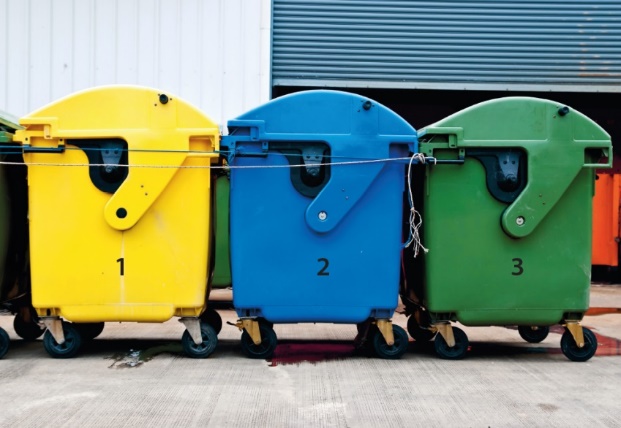 1 embalaža2 papir3 ostali odpadkiKako imenujemo takšno skupino smetnjakov? Ekološki otokČemu so namenjeni? Ločevanju odpadkov.Kaj se potem dogaja z odpadki? Odpeljejo jih v zbirališča odpadkov, kjer jih primerno predelajo/uničijo.Pojasni pomen ločenega zbiranja odpadkov. S tem skrbimo za zdravo in čisto okolje ter ga tako tudi ohranjamo.Razvrsti odpadke na ustrezno mesto v preglednici.Kam bi odložil nevarne odpadke?Zdravila: nevarni odpadki – zdravila ali vrnil v lekarnoBarve: nevarni odpadki – barve, lakiBaterije: nevarni odpadki – baterije Odpadna elektronska oprema: nevarni odpadke – kosovni material, elektro material